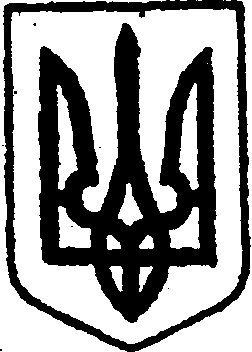 КИЇВСЬКА ОБЛАСТЬТЕТІЇВСЬКА МІСЬКА РАДАVІІІ СКЛИКАННЯДВАДЦЯТЬ СЬОМА  СЕСІЯ РІШЕННЯ      23 квітня 2024 року                                                          №  1259  - 27 – VIIІПро внесення змін до Програми розвитку і підтримки Комунального підприємства «Комунальне некомерційне підприємство «Тетіївський центр первинної медико-санітарної допомоги» Тетіївської міської ради на 2022-2024 рокиКеруючись статтями 26, 29, 59 Закону України «Про місцеве самоврядування в Україні», відповідно до положень Закону України «Основи законодавства України про охорону здоров'я», з метою удосконалення організації та забезпечення населення доступною, своєчасною, якісною і ефективною первинною медичною допомогою, Тетіївська міська радаВ И Р І Ш И Л А:Внести зміни до Програми розвитку і підтримки Комунального підприємства «Комунальне некомерційне підприємство «Тетіївський центр первинної медико-санітарної допомоги» Тетіївської міської ради  на 2022-2024 роки, а саме:Замінити абревіатуру «ФП» у пункті 8 додатку 1 «План заходів програми розвитку та підтримки КП «КНП «Тетіївський ЦПМСД» Тетіївської міської ради на 2022-2024 рік на: «КП «КНП «Тетіївський   ЦПМСД» (додається);2. Контроль за виконанням рішення покласти на заступника міського голови    з гуманітарних питань Дячук Н.А. та на постійну депутатську комісію з питань  планування, бюджету, фінансів та соціально-економічного розвитку (голова комісії –Кирилюк А.В.).      Міський голова 		                                         Богдан БАЛАГУРА                                                                                  Додаток                                                                            до рішення двадцять сьомої сесії                                                                              Тетіївської міської ради                                                                             восьмого скликання
                                                                             23.04.2024    № 1259 -27-VIIІ                                                                                           Додаток 1План заходів програми розвитку та  підтримки КП «КНП «Тетіївський ЦПМСД» Тетіївської міської ради на 2022-2024 рікСекретар міської ради                                                   Наталія ІВАНЮТА№ п/пПерелік заходів ПрограмиДжерело фінансуванняОрієнтовані обсяги фінансування (тис. грн.) 2022р.Орієнтовані обсяги фінансування(тис. грн ) 2023рОрієнтовані обсяги фінансування(тис. грн ) 2024р.Очікуваний результат1245678Оплата енергоносіїв та комунальних послуг (електроенергія, газ, теплопостачання, водопостачання). Придбання твердого палива.Бюджет ОТГ1 979,52 375,42 850,5Забезпечення сталого функціонування структурних підрозділівОплата ліків для амбулаторного лікування пільгових категорій населення в тому числі для паліативного лікування онкологічних хворих(Постанова КМУ № 1303 від 17.08.1998р.).Бюджет ОТГ410,1492,1590,6Забезпечення безкоштовного амбулаторного лікування пільгових категорій хворих за рецептами лікарівПридбання туберкуліну.Бюджет ОТГ25,250,075,0Проведення профілактичних заходівЗабезпечення протипожежних заходів; заходів по охороні праці і здоров’ї в тому числі страхування працівників від інфекційних захворювань, пов’язаних з професійною діяльністю.Бюджет ОТГ50,060,075,0Приведення у відповідність приміщень до вимог протипожежного захисту; функціонування структурних підрозділівОбслуговування ВБГО, електричних та інженерних мереж.Бюджет ОТГ241,9290,3348,4Приведення у відповідність до існуючих вимогФінансове забезпечення чергового кабінету КП «КНП «Тетіївський ЦПМСД» в  тому числі надання коштів для виплати заробітної  плати його працівникам.Бюджет ОТГ1 100,01 430,01 716,0Забезпечення роботи підрозділуЗабезпечення працівників ЗОЗ засобами індивідуального захисту; оплата медикаментів та витратних матеріалів для лабораторій сільських МА ЗПСМ для ефективного амбулаторного лікування населення ТГ.Бюджет ОТГ150,0180,0220,0Забезпечення роботи підрозділівНадання ТГ коштів на виплату заробітної  плати  та матеріальної мотивації працівників КП «КНП «Тетіївський ЦПМСД»; матеріальної допомоги на оздоровлення працівникам ЦПМСД; навчання/стажування лікарів, середнього медичного персоналу підприємства.Бюджет ОТГ1 968,02 049,62 196,0Матеріальне стимулювання роботи медичних працівниківОплата ліків для амбулаторного лікування учасників АТО.Бюджет ОТГ30,040,050,0Забезпечення безкоштовного амбулаторного лікування пільгових категорій хворих за рецептами лікарівІнформаційна система планування та моніторингу фінансування закладів за моделлю діагностично-споріднених груп «FinHealthБюджет ОТГ42,040,0Забезпечення роботи ЦПМСДПоточний ремонт амбулаторій ЗПСМ, придбання будівельних та господарчих матеріалівБюджет ОТГ800,0800,0Забезпечення роботи підрозділівФінансове забезпечення мобільної паліативної допомоги та патронажу дітей в тому числі придбання ПММ для отримання імунобіологічних, медичних препаратів та товарів медичного призначенняБюджет ОТГ15,0100,0Забезпечення роботи підрозділівВсього5 954,77 824,49 061,5